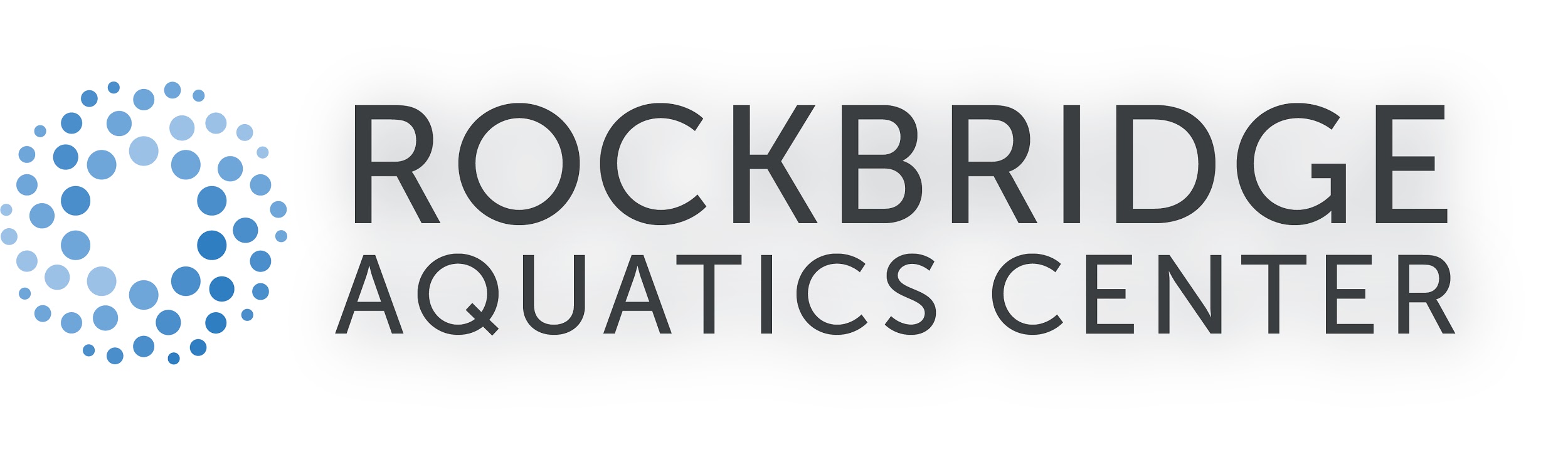 POSITION TITLELifeguard Equal Opportunity StatementWe are an equal employment opportunity employer. All qualified applicants will receive consideration for employment without regard to race, color, religion, gender, national origin, disability status, protected veteran status or any other characteristic protected by law.Full-Time/Part-TimePart-TimeDescriptionResponsible for the safety of swimmers and for the enforcement of all pool rules and regulations. Maintains a safe environment and perform general maintenance tasks.Essential Responsibilities Work Environment/Physical/Mental DemandsMaintains current certification for Lifeguarding for the professional rescuer.Prevent accidents through the enforcement of policies, rules, regulations and ordinances.Utilize appropriate rescue techniques and follow up procedures.Maintain the pool deck area and keep clean.Report potential physical hazards and unsafe conditions to Supervisor.Check, record and maintain pool chemical levels every 3 hours. Notify Aquatics Director of any problems.Maintain a record of the number of swimmers using the facility.Open and/or close the pool at scheduled times.Position yourself at the assigned locations at the pool for maximum visibility.Curtail misuse of the facility and enforce pool rules.Request swim test for children wanting to swim in deep end.Other duties as assigned.Position requirementsRemain alert for long periods of time with little mental stimulationAble to swim 500 yards without stoppingTread water for 2 minutes using no arms.Able to lift 50 poundsSit for extended period of timeHear noise and distress signals with background noiseOperate alone without other lifeguard supportCommunicate verbally including projecting voice across distancesQualificationsMust be at least 15 years oldCurrent Lifeguarding  for the Professional Rescuer certification